愛媛県「三浦保」愛基金活用事業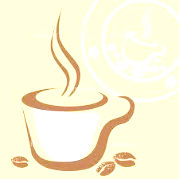 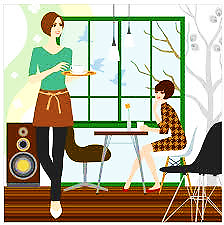 あなたや家族の悩み事、心や体、暮らしのことで困ったことありませんか？コーヒーなど飲みながら、おしゃべりしてみませんか。　「こころとくらし」の専門家の司法書士、臨床心理士、社会福祉士、精神保健福祉士、医療ソーシャルワーカー、保健師が応対します。　　　　　　日時　　２０１５年９月27日（日）　　　　　　　　　　　午後１時から午後５時まで　　　　　　場所　　松山市まちなか子育て・市民交流センター　　　　　　　　　　　てくるん　　松山市大街道一丁目5-10　1階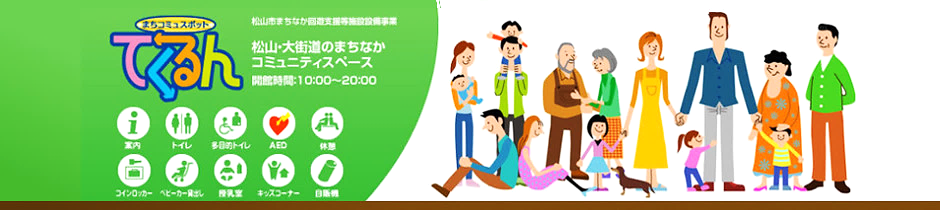 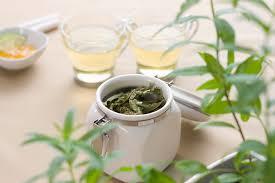 お問い合わせ先愛媛県司法書士会　℡ 089－941－8065